Effect of mechanical pretreatment on Nannochloropsis  on the extraction of omega-3 by using accelerated extraction solvent technologyAngela Iovinea,b, Antonietta Cerbonea,b, Sanjeet Mehariyaa,b, Dino Musmarrab, Patrizia Casellaa, Antonio Molinoa,*aItalian National Agency for New Technologies, Energy and Sustainable Economic Development (ENEA), Territorial and Production System Sustainability Department, CR Portici Piazzale Enrico Fermi, 1 - 80055, Portici, ItalybDepartment of Engineering, University of Campania “Luigi Vanvitelli”, Via Roma, 29 - 81031 Aversa, Italy* antonio.molino@enea.itThe omega-3 group includes substances as eicosapentaenoic acid (EPA) and docosapentaenoic acid (DHA) that can be partially synthesized by human body and as alpha-linolenic acidhave to be necessarily introduced into the body from dietary intake. According to the World Health Organization (WHO), 250 mg/day of EPA and DHA, while the daily dose of DHA is in the range of 100-200 mg per day. Omega-3 are important nutrients thanks to their anti-inflammatory properties and healthy properties in the reduction of cardiovascular diseases.The growth forecasts of omega-3 market will lead to an increase in the demand for EPA and DHA and therefore find new potential sources such as microalgae which are the first EPA and DHA producers in the marine environment. The aim of this work is to evaluate the feasibility of mechanical pretreatment on the Nannochloropsis as source of EPA and at the same time evaluating the effect of solvents on the extraction yield. the method adopted for lipid extraction a mixture of chloroform/methanol/water(1:2:0.75v/v). The aim of this paper is to compare the extraction yield of the above mentioned mixture with hexane that is GRAS (generally recognized as safe solvent) by using accelerated solvent extraction (ASE) technology.1. IntroductionOmega-3 polyunsaturated fatty acids are known for their beneficial effects on human health thanks to their anti-inflammatory properties and healthy properties in the reduction of cardiovascular diseases.Omega-3 PUFAs include substances as eicosapentaenoic acid (EPA) and docosapentaenoic acid (DHA), useful to keep a correct cardiac activity and exert a control on the level of triglycerides in the blood (van der Voort et al., 2017). According to the World Health Organization (WHO), 250 mg/day of EPA and DHAwhile the daily dose of DHA is in the range of 100-200 mg/day (FAO 20).In this study the focus was on the production of EPA main commercial sources are fish oil and fish meal, issues related to the contamination and depleting fish supplies due to an intensive fishing, push towards the search for alternative sources that can cope with the growing demand for EPA.Microalgae are the first EPA producers in the marine environmentNannochloropsis species, belonging to the class Eustigmatophycea, is suitable for EPA production. According to the Nannochloropsis strain, EPA content varies from 1.1% to 5.1% of dry biomass (DW): for N.  EPA content is in the range 2.0-4.3% DW, for N. oceanica 4.4-5.1% DW, for N. salina 1.1-3.5% DW and for N.oculata 2.0-3.0% DW (Ma et al., 2016, Camacho-Rodríguez et al., 2014). Among these strains, N.  that is one of the candidates for EPA production, was chosen for this study.EPA  applications: pharmaceutical and nutraceutical products, dietary supplements, infant formulas, animal foods, food and beverage (van der Voort et al., 2017). Relatively to the EPA economic value, in Molino et al. (2018) it was reported that the oil, rich in EPA, that can be derived from Nannochloropsis sp. has an high price ranging from US$80/kg to US$160/kg. This price, if compared with the fish oil price (US$1.4-1.7/kg (GLOBEFISH Highlights Gennaio 2018)), are not competitive, so to lower them it is necessary to increase EPA extraction efficiency, which is feasible by subjecting microalgal biomass to pretreatment methods.Pretreatment methods are used to destruct the cell wall of microalgae intracellular released components can get in touch more easily with solvent molecules during the extraction processoperating cost decreases and lipids quantity and quality increase (Abirami et al., 2016). Pretreatment methods can be classified in biological, chemical and physical methods (Klinthong et al., 2015).Enzymatic pretreatment is a biological method that can improve lipid recovery from microalgae. Castejón et al. (2019) carried out a study on N.  in which the effectiveness of enzymatic pretreatment on different extraction techniques was evaluated. The results have shown that using hexane as solvent for pressurized liquid extraction, lipid recoveries with and without enzymatic pretreatment were 17.6% e 9.5%, respectively. Lee et al. (2015) reported  the  hydrothermal-acid pretreatment (chemical method) to extract EPA from N. salina. When the sample was not subjected to the pretreatment, lipid yield was less than 5%, while, using acid pretreatment with sulfuric acid (2% (v/v)), EPA yield was equal to 58.1 mg/g cell. Microwave pretreatment is a physical method which importance was examined in a study made on N.  (Cancela et al., 2019). Results showed that when the ultrasound extraction was preceded by microwave pretreatment, the percentage of oil extracted was 22.60% of total dry biomass, higher than value without pretreatment (6.22%). A study on N.  where different pretreatment methods were tested, was conducted by Safi et al. (2017). Bead milling, a physical method, got the best results with a release of total proteins equal to ±50% (w/w), higher than enzymatic pretreatment with a release of ±35% (w/w). In Abirami et al. (2016) was shown a comparison between acid, enzymatic, thermal, microwave and ultrasonic pretreatment on N. . The results highlighted that EPA yield was high in ultrasonic disruption (EPA content equal to 3.25 % dry wt), while was low in acid treatment (EPA content equal to 1.89 % dry wt).The aim of this work was to evaluate the feasibility of mechanical pretreatment on the N. as source of EPA. Furthermore, with the use of the accelerated solvent extraction (ASE) technology, the effect of solvents on the extraction yield was evaluated. mixture of chloroform/methanol/water (C/M/W) (1:2:0.75v/v) used in Bligh & Dyer methods and hexane that is GRAS (generally recognized as safe solvent) were used.2. Materials and MethodsThe biomass of N. was supplied by the company Algalimento (Santa Lucía de Tirajana, Gran Canaria) in the form of freeze-dried powder and was stored at -20 °C.The biomass was subjected to a mechanical pretreatment using the Planetary ball mill Retsch PM200 and to accelerated solvent extraction by Dionex ASE 200.Experimental design was planned to evaluate the effects due to the changing of pretreatment conditions on the extraction yield, in particular the influence of rotation speed (from 200 to 600 rpm) fixing 5 min as extraction time for two different biomass/diatomaceous earth ratio (B/DE) (0.5 and 1.0) and the influence of time (from 5 to 25 min) fixing 600 rpm as rotation speed for B/DE equal to 1.0.Solvents used for accelerated solvent extraction were hexane (tests 01-15) and a mixture of C/M/W (tests 16-30). All solvents were purchased by Sigma-Aldrich (Saint Louis, MO, USA) with a chromatographic grade. Extraction temperature was 50 °C and pressure was 100 bar. Each extraction was performed with two cycles of 10 minutes, and four extraction stages were carried out for each sample (80 minutes total extraction time). In Table 1 experimental design is reported.The liquid extract obtained by ASE 200, was dried at room temperature through a ZymarkTurboVap evaporator (Zymark, Hopkinton, MA, USA) for dry residue .The extracts were according to the standard method UNI ISO 12966-2, using NaOH solution in methanol (0.5 M) and BF3 in methanol (14%) (Sigma-Aldrich Ltd., St. Louis, MO, USA). At the end of , isooctane was added and finally the upper phase was taken and transferred into a GC glass vial for the analysis.Table 1: Experimental design. Pretreatment conditions (rotation speed, time and B/DE ratio). Tests 01-15 were done using hexane, while chloroform/methanol/water was used for tests 16-303. Results and DiscussionThe amount of fatty acids extracted using hexane as solvent increased considerably when the sample was pretreated, as observed in Figure 1. This effect was evident considering the difference between FAs in the no-pretreated sample equal to 31.63 mg FAs/g respect to FAs in the pretreated sample at 600 rpm for 5 min (B/DE= 1.0) (74.31 mg FAs/g). The increase of extraction yield for Nannochloropsis sp. under mechanical pretreatment using a high pressure disrupter was also observed by Angles et al. (2017). In fact, the cell disruption rate increased with the increasing of operating pressure of disrupter and TFAs extraction yields using heptane increased with increasing of cell disruption rates.As observed in figure 1, the increase in the extraction yield of FAs using hexane was dependent of the increase of rotation speed for both B/DE ratio. However, a greater quantity of fatty acids was obtained under B/DE equal to 1.0. At a pretreatment of 600 rpm for 5 min, 61.99 mg FAs/g were obtained for B/DE equal to 0.5 and 74.31 mg FAs/g for B/DE equal to 1.0, which meant that the increase of the percentage of diatomaceous earth decreased the yields.Figure 1: Fatty acids extracted with hexane after a mechanical pretreatment (rotation speed from 200 to 600 rpm, time 5 min and B/DE equal to 0.5 and 1.0)Figure 2 shows the trend of fatty acids obtained using hexane as a function of the increase of pretreatment time, with rotation speed and B/DE equal to 600 rpm and 1.0, respectively. It is evident that when the time increased there was a drastic drop in the amount of fatty acids extracted. This was already observable starting from 10 min, passing from 74.31 mg FAs/g (time 5 min) to 16.55 mg FAs/g (time 10 min). he fact that there was not an improvement in the amount of extracted FAs could be partially explained by a work of Postma et al. (2015) about the disintegration of the Chlorella vulgaris microalgae using bead milling. At fixed biomass concentration and agitator speed, it was observed that after 200 s of pretreatment about 90% of the cells were already disintegrated. Therefore, since the cell disintegration was already almost complete after 200 s, a greater quantity of fatty acids could not be extracted even if the pretreatment time increased.Figure 2: Fatty acids extracted with hexane after a mechanical pretreatment (rotation speed 600 rpm, time from 5 to 25 min and B/DE equal to 1.0)The increasing of the amount of extracted fatty acids after the pretreatment step, was also observed using the mixture of C/M/W as solvent (Figure 3), maintaining fixed the operational conditions adopted in the case of hexane as extraction solvent. The FAs were 41.19 mg FAs/g in the no-pretreated sample and 116.49 mg FAs/g in the pretreated sample at 600 rpm for 5 min (B/DE= 1.0).The increase of extraction yield of FAs using the mixture was dependent of the increase of rotation speed for both B/DE ratio, but a greater quantity of fatty acids was obtained under B/DE equal to 1.0. At a pretreatment of 600 rpm for 5 min, 94.51 mg FAs/g were obtained for B/DE equal to 0.5 and 116.49 mg FAs/g for B/DE equal to 1.0.When pretreatment was carried out at 600 rpm and B/DE equal to 1.0 changing the time, the trend was characterized by a drop in the amount of fatty acids extracted when the time increased (Figure 4).Figure 3: Fatty acids extracted with the mixture of chloroform/methanol/water after a mechanical pretreatment (rotation speed from 200 to 600 rpm, time 5 min and B/DE equal to 0.5 and 1.0)Figure 4: Fatty acids extracted with the mixture of chloroform/methanol/water after a mechanical pretreatment (rotation speed 600 rpm, time from 5 to 25 min and B/DE equal to 1.0)Observing the results obtained, it was noted that the mixture of C/M/W allowed to extract a greater quantity of fatty acids than that obtained with hexane.Fatty acids obtained without pretreatment were 31.63 mg FAs/g using hexane and 41.19 mg FAs/g using the mixture of C/M/W. This gap became more evident when the sample was subjected to the pretreatment. In particular, with a pretreatment at 600 rpm for 5 min and B/DE equal to 1.0, the amount of fatty acids was 2.35 times higher than that obtained without pretreatment using hexane, and 2.83 times higher than fatty acids obtained without pretreatment using the mixture of C/M/W. In fact, as shown in Taleb et al. (2016), N. and Parachlorellakessleri, among the numerous strains chosen (including several Nannochloropsis strains) in order to be subjected to mechanical pretreatment using high pressure bead milling, were the best candidates to be pretreated. For them the highest percentages of cells disruption, above 80%, were recorded, which made these microalgae particularly suitable for lipids extraction.By employing  hexane and pretreating the sample at 600 rpm for time over 5 min the contents of fatty acids were lower than those without pretreatment, while under the mixture of C/M/W, fatty acids obtained pretreating the sample in the aforementioned conditions were greater than those without pretreatment. This meant that under time over 5 min and  using hexane, the pretreatment phase worse the extraction yields.The condition in which the amount of fatty acids was the highest was achieved when pretreatment was carried out at 600 rpm for 5 min with B/DE equal to 1.0 and the extraction process was performed with the mixture of C/M/W. In particular, under these best conditions, since that N.  is rich in the EPA content (Chua et al., 2017), in Table 2 it is also shown the amount of EPA extracted in this case.Table 2: EPA content in the sample pretreated and extracted under the best conditionsIn addition to the EPA, N. contains others fatty acids (Sukenik et al., 1993). To highlight the difference in fatty acids content between a no-pretreated sample and  one that was subjected to pretreatment, in Table 3 are reported the characterization of a no-pretreated sample and that of the sample pretreated and extracted under the best conditions.Table 3: Characterization of a no-pretreated sample and of the sample pretreated and extracted under the best conditionsFrom the registered data, it is possible to observe that fatty acids extracted after pretreatment were greater than those without pretreatment, confirming the effectiveness of this phase. Moreover, it can be observed that fatty acids of which N. is richer are heptadecanoic acid, palmitoleic acid and first of all eicosapentaenoic acid.4. ConclusionsRecently many studies have been done to increase lipid extraction yields from microalgae pretreating biomass before the extraction process. In this work, the feasibility of mechanical pretreatment on the N. as source of EPA was evaluated. Tests were carried out using two different solvents in order to study their effect on the extraction yield.When the sample was pretreated the amount of fatty acids extracted increased considerably: 2.35 times higher than that obtained without pretreatment using hexane and 2.83 times higher than fatty acids obtained without pretreatment using the mixture of C/M/W. FAs extracted increased with the increase of rotation speed and the highest extraction yields were obtained under B/DE equal to 1.0.The mixture of C/M/W allowed to extract a greater quantity of fatty acids than that obtained using hexane. The condition in which the amount of fatty acids was the highest was achieved when pretreatment was carried out at 600 rpm for 5 min under B/DE equal to 1.0 and the extraction process was performed with the mixture of C/M/W. Under these conditions EPA content in the sample was 48.16 mg EPA/g, an amount greater than that obtained by characterizing the no-pretreated sample.ReferencesAbirami S.,Murugesan S., NarenderSivaswamy S., 2016, Effect of various pretreatment methods prior to extraction of omega 3 fatty acids from Nannochloropsisgaditana, International Journal of Applied Research 2016, 2(10): 81-85.Angles E., Jaouen P., Pruvost J., Marchal L., 2017, Wet lipid extraction from the microalga Nannochloropsis sp.: Disruption, physiological effects and solvent screening, Algal Research, 21 (2017), 27–34.Camacho-Rodríguez J., González-Céspedes A.M., Cerón-García M.C., Fernández-Sevilla J.M., Acién-Fernández F.G., Molina-Grima E., 2014, A quantitative study of eicosapentaenoic acid (EPA) production by Nannochloropsisgaditana for aquaculture as a function of dilution rate, temperature and average irradiance, ApplMicrobiolBiotechnol (2014), 98:2429–2440. Cancela. A., Pérez L., Febrero A., Sánchez A., Salgueiro J.L., Ortiz L., 2019, Exploitation of Nannochloropsisgaditana biomass for biodiesel and pellet production, Renewable Energy, 133 (2019), 725-730.Castejón N., Señoráns F.J., 2019, Simultaneous extraction and fractionation of omega-3 acylglycerols and glycolipids from wet microalgal biomass of Nannochloropsisgaditana using pressurized liquids, Algal Research, 37 (2019), 74–82.Chua E.T., Schenk P.M., 2017, A biorefinery for Nannochloropsis: Induction, harvesting, and extraction of EPA-rich oil and high-value protein, Bioresource Technology, 244 (2017), 1416–1424.Klinthong W., Yang Y.-H., Huang C.-H., Tan C.-S., 2015, A Review: Microalgae and Their Applications in CO2 Capture and Renewable Energy, Aerosol and Air Quality Research, 15: 712–742.Lee I., Han J.-I., 2015, Hydrothermal-acid treatment for effectual extraction of eicosapentaenoic acid (EPA)-abundant lipids from Nannochloropsissalina, Bioresource Technology, 191 (2015), 1–6.Ma X.-N., Chen T.-P., Yang B., Liu J., Chen F., 2016, Lipid Production from Nannochloropsis, Mar. Drugs 2016, 14, 61.Molino A., Iovine A., Casella P., Mehariya S., Chianese S., Cerbone A., Rimauro J., Musmarra D., 2018, Microalgae Characterization for Consolidated and New Application in Human Food, Animal Feed and Nutraceuticals, Int. J. Environ. Res. Public Health 2018, 15, 2436.Postma P.R., Miron T.L., Olivieri G., Barbosa M.J., Wijffels R.H., Eppink M.H.M., 2015, Mild disintegration of the green microalgae Chlorella vulgaris using bead milling, Bioresource Technology, 184 (2015), 297–304.Safi C., Cabas Rodriguez L., Mulder W.J., Engelen-Smit N., Spekking W., van den Broek L.A.M., Olivieri G., Sijtsma L., 2017, Energy consumption and water-soluble protein release by cell wall disruption of Nannochloropsisgaditana, Bioresource Technology, 239 (2017), 204–210.Sukenik A., Yamaguchi Y., Livne A., 1993, Alterations in lipid molecular species of the marine eustigmatophyteNannochloropsis sp., J ApplPhycol, 29:620–626.Taleb A., Kandilian R., Touchard R., Montalescot V., Rinaldi T., Taha S., Takache H., Marchal L., Legrand J., Pruvost J., 2016, Screening of freshwater and seawater microalgae strains in fully controlled photobioreactors for biodiesel production, Bioresource Technology, 218 (2016), 480–490.UNI ISO 12966-2:2011. Animal and Vegetables Fat and Oils—Gas Chromatography of Fatty Acid Methyl Esters—Part 2: Preparation of Methyl Esters of Fatty Acids. Available online: https://www.iso.org/ standard/43172.html (accessed on 13 August 2018).UNI ISO 12966-4:2011. Animal and Vegetables Fat and Oils—Gas Chromatography of Fatty Acid Methyl Esters—Part 4: Determination by Capillary Chromatography. Available online: https://www.iso.org/ standard/63503.html (accessed on 13 August 2018).van der Voort M., Spruijt J., Potters J., de Wolf P., Elissen H., 2017, Socio-economic assessment of Algae-based PUFA production, Public Output report of the PUFAChain project, Göttingen, December 2017, 79 pp.CHEMICAL ENGINEERINGTRANSACTIONS
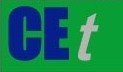 VOL. 76, 2019A publication of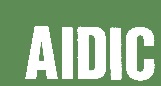 CHEMICAL ENGINEERINGTRANSACTIONS
VOL. 76, 2019The Italian Associationof Chemical EngineeringOnline at www.cetjournal.itGuest Editors:Sauro Pierucci,JiříJaromírKlemeš, Laura PiazzaCopyright © 2019, AIDIC ServiziS.r.l.
ISBN978-88-95608-73-0;ISSN 2283-9216Guest Editors:Sauro Pierucci,JiříJaromírKlemeš, Laura PiazzaCopyright © 2019, AIDIC ServiziS.r.l.
ISBN978-88-95608-73-0;ISSN 2283-9216N. testRotation speed(rpm)Time(min)Biomass/diatomaceous earth ratio01/16no pretreatmentno pretreatmentno pretreatment02/172005103/183005104/194005105/205005106/216005107/2260010108/2360015109/2460020110/2560025111/2620050.512/2730050.513/2840050.514/2950050.515/3060050.5N. extractEPA (mg/g)1st20.652nd13.823rd8.834th4.86Total48.16No-pretreated sample (mg/g)Sample pretreated under the best conditions (mg/g)Myristic acidPentadecanoic acidHeptadecanoic acidStearic acidHeneicosanoic acidDocosanoic acid (acid Beenico)Palmitoleic acidcis-10-Heptadecenoic acidElaidic acid Linoelaidic acid - ω-6GLA  γ-Linolenic acid - ω-6EPA (cis-5,8,11,14,17-Eicosapentaenoic acid) - ω-3Total